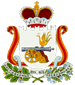 СОВЕТ ДЕПУТАТОВ КОРОБЕЦКОГО СЕЛЬСКОГО ПОСЕЛЕНИЯ ЕЛЬНИНСКОГО РАЙОНА СМОЛЕНСКОЙ ОБЛАСТИ РЕШЕНИЕ21 сентября  2015г.                                                                          № 10 О       прекращении        полномочий Главы муниципального образования Коробецкого   сельского   поселения Ельнинского   района     Смоленской области В соответствии со статьей 40 Федерального закона от 6 октября 2003 года
№ 131-ФЗ «Об общих принципах организации местного самоуправления в Российской Федерации», с Уставом  Коробецкого сельского поселения Ельнинского района Смоленской области Совет депутатов Коробецкого сельского поселения Ельнинского района Смоленской областиРЕШИЛ:Прекратить полномочия Главы муниципального образования Коробецкого сельского поселения Ельнинского района Смоленской области в связи с истечением срока полномочий 21 сентября 2015 года.Глава муниципального образованияКоробецкого сельского поселенияЕльнинского района Смоленской области                                    И.В.Буряков            